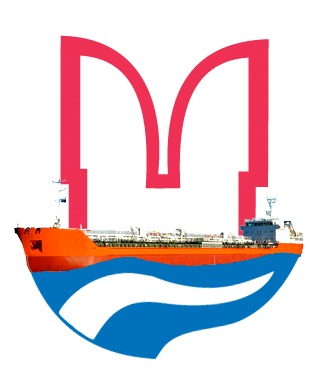 ООО «МРП-Танкер»Анкета плавсостав/кандидатОПЫТ РАБОТЫ:Рост: ……….	Вес: ……….	Размер обуви: ……….	Размер спецодежды: ……......Готов ли работать в более низком звании __________________ (Да / Нет)Причина ухода с последнего места работы ________________________________________________Достоверность предоставленной информации  подтверждаю. Не возражаю против осуществления проверки достоверности предоставленных мною сведений. Не возражаю против передачи моих персональных данных (№ паспорта, дата рождения, место жительства, телефон) агентам и администрациям портов для выполнения функций, связанных с посадкой на судно. Способ передачи данной информации оставляю на усмотрение компании.                                                                                                                                                                      ________________________                                 	                                  	«__»__________ 20__ г.                                          ( подпись)Место для фотографииФ.И.О.Ф.И.О.Ф.И.О.Ф.И.О.Ф.И.О.Ф.И.О.Ф.И.О.Дата рожденияДата рожденияМесто для фотографииМесто для фотографииМесто рожденияМесто рожденияМесто рожденияМесто рожденияГражданствоГражданствоГражданствоГражданствоГражданствоМесто для фотографииПаспортные данныеГражданский паспортГражданский паспортГражданский паспортГражданский паспортСерия и номерСерия и номерСерия и номерДата выдачиДата выдачиПаспортные данныеВыдан:Выдан:Выдан:Выдан:Паспортные данныеЗаграничный паспортЗаграничный паспортЗаграничный паспортЗаграничный паспортСерия и номерСерия и номерСерия и номерДата выдачиДата выдачиПаспортные данныеКонтактная информацияАдрес регистрацииАдрес регистрацииАдрес регистрацииАдрес регистрацииАдрес фактический (если отличается)Адрес фактический (если отличается)Адрес фактический (если отличается)Адрес фактический (если отличается)Адрес фактический (если отличается)Контактная информацияТелефон:Телефон:Телефон:Телефон:Телефон:Телефон:Телефон:Телефон:Телефон:Контактная информацияМоб. телефонSkype:Контактная информацияe-mail:Другой способ связиДругой способ связиСемейное положениеХолост (не замужем)Холост (не замужем)□□Разведен(а)Разведен(а)Разведен(а)Разведен(а)□Семейное положениеЖенат (замужем)Женат (замужем)□□Вдовец (вдова)Вдовец (вдова)Вдовец (вдова)Вдовец (вдова)□РодственникиФ.И.О  Ф.И.О  Ф.И.О  Ф.И.О  Ф.И.О  Ф.И.О  Ф.И.О  Дата рожденияДата рожденияматьотецмуж  (жена)сын (дочь)Контактное лицо в экстренных случаяхФ.И.О , родственные отношенияФ.И.О , родственные отношенияФ.И.О , родственные отношенияТелефоныТелефоныТелефоныТелефоныТелефоныТелефоныКонтактное лицо в экстренных случаяхВид образования1. Учебное заведение, год окончанияКвалификацияНаправление или специальностьУчебное заведение, год окончанияКвалификацияНаправление или специальностьСтепень знания и наименование иностранного языкаСтепень знания и наименование иностранного языкаЧитаю и перевожу со словарём, языки:Читаю и перевожу со словарём, языки:Читаю и перевожу со словарём, языки:Читаю и перевожу со словарём, языки:Читаю и перевожу со словарём, языки:Читаю и перевожу со словарём, языки:Читаю и могу объясняться, языки:Читаю и могу объясняться, языки:Читаю и могу объясняться, языки:Читаю и могу объясняться, языки:Владею свободно, языки:Владею свободно, языки:Владею свободно, языки:Степень знания и наименование иностранного языкаСтепень знания и наименование иностранного языкаОтношение к воинской службеОтношение к воинской службеПризывникПризывникПризывникВоеннообязанный(ая) Военнообязанный(ая) Военнообязанный(ая) Военнообязанный(ая) Военнообязанный(ая) НевоеннообязаннаяНевоеннообязаннаяНевоеннообязаннаяНевоеннообязаннаяСнят(а) с учётаОтношение к воинской службеОтношение к воинской службе□□□□□□□□□□□□□Пожалуйста, укажите наименование военного комиссариата по месту жительства (для военнообязанных):Пожалуйста, укажите наименование военного комиссариата по месту жительства (для военнообязанных):Пожалуйста, укажите наименование военного комиссариата по месту жительства (для военнообязанных):Пожалуйста, укажите наименование военного комиссариата по месту жительства (для военнообязанных):Пожалуйста, укажите наименование военного комиссариата по месту жительства (для военнообязанных):Пожалуйста, укажите наименование военного комиссариата по месту жительства (для военнообязанных):Пожалуйста, укажите наименование военного комиссариата по месту жительства (для военнообязанных):Пожалуйста, укажите наименование военного комиссариата по месту жительства (для военнообязанных):Пожалуйста, укажите наименование военного комиссариата по месту жительства (для военнообязанных):Пожалуйста, укажите наименование военного комиссариата по месту жительства (для военнообязанных):Пожалуйста, укажите наименование военного комиссариата по месту жительства (для военнообязанных):Пожалуйста, укажите наименование военного комиссариата по месту жительства (для военнообязанных):Пожалуйста, укажите наименование военного комиссариата по месту жительства (для военнообязанных):Пожалуйста, укажите наименование военного комиссариата по месту жительства (для военнообязанных):Пожалуйста, укажите наименование военного комиссариата по месту жительства (для военнообязанных):Отношение ко льготным категориям гражданОтношение ко льготным категориям гражданНЕТНЕТНЕТЯвляюсь родителем / женой (мужем) военнослужащих, погибших или умерших вследствие ранения, контузии или увечья, полученных при исполнении обязанностей военной службы, либо вследствие заболевания, связанного с прохождением военной службыЯвляюсь родителем / женой (мужем) военнослужащих, погибших или умерших вследствие ранения, контузии или увечья, полученных при исполнении обязанностей военной службы, либо вследствие заболевания, связанного с прохождением военной службыЯвляюсь родителем / женой (мужем) военнослужащих, погибших или умерших вследствие ранения, контузии или увечья, полученных при исполнении обязанностей военной службы, либо вследствие заболевания, связанного с прохождением военной службыЯвляюсь родителем / женой (мужем) военнослужащих, погибших или умерших вследствие ранения, контузии или увечья, полученных при исполнении обязанностей военной службы, либо вследствие заболевания, связанного с прохождением военной службыЯвляюсь родителем / женой (мужем) военнослужащих, погибших или умерших вследствие ранения, контузии или увечья, полученных при исполнении обязанностей военной службы, либо вследствие заболевания, связанного с прохождением военной службыЯвляюсь родителем / женой (мужем) военнослужащих, погибших или умерших вследствие ранения, контузии или увечья, полученных при исполнении обязанностей военной службы, либо вследствие заболевания, связанного с прохождением военной службыЯвляюсь родителем / женой (мужем) военнослужащих, погибших или умерших вследствие ранения, контузии или увечья, полученных при исполнении обязанностей военной службы, либо вследствие заболевания, связанного с прохождением военной службыЯвляюсь родителем / женой (мужем) военнослужащих, погибших или умерших вследствие ранения, контузии или увечья, полученных при исполнении обязанностей военной службы, либо вследствие заболевания, связанного с прохождением военной службыЯвляюсь родителем / женой (мужем) военнослужащих, погибших или умерших вследствие ранения, контузии или увечья, полученных при исполнении обязанностей военной службы, либо вследствие заболевания, связанного с прохождением военной службыЯвляюсь родителем / женой (мужем) военнослужащих, погибших или умерших вследствие ранения, контузии или увечья, полученных при исполнении обязанностей военной службы, либо вследствие заболевания, связанного с прохождением военной службыОтношение ко льготным категориям гражданОтношение ко льготным категориям граждан□□□□□□□□□□□□□Отношение ко льготным категориям гражданОтношение ко льготным категориям гражданПенсионерПенсионерПенсионерИмею ребёнка-инвалидаИмею ребёнка-инвалидаИмею ребёнка-инвалидаИмею ребёнка-инвалидаИмею ребёнка-инвалидаИмею двух или более иждивенцев; в моей семье нет других работников с самостоятельным заработкомИмею двух или более иждивенцев; в моей семье нет других работников с самостоятельным заработкомИмею двух или более иждивенцев; в моей семье нет других работников с самостоятельным заработкомИмею двух или более иждивенцев; в моей семье нет других работников с самостоятельным заработкомИмею двух или более иждивенцев; в моей семье нет других работников с самостоятельным заработкомОтношение ко льготным категориям гражданОтношение ко льготным категориям граждан□□□□□□□□□□□□□Отношение ко льготным категориям гражданОтношение ко льготным категориям гражданИмею инвалидностьИмею инвалидностьИмею инвалидностьИмею детей в возрасте до трёх летИмею детей в возрасте до трёх летИмею детей в возрасте до трёх летИмею детей в возрасте до трёх летИмею детей в возрасте до трёх летВоспитываю без супруга (супруги) детей в возрасте до пяти летВоспитываю без супруга (супруги) детей в возрасте до пяти летВоспитываю без супруга (супруги) детей в возрасте до пяти летВоспитываю без супруга (супруги) детей в возрасте до пяти летВоспитываю без супруга (супруги) детей в возрасте до пяти летОтношение ко льготным категориям гражданОтношение ко льготным категориям граждан□□□□□□□□□□□□□Рабочие дипломыДолжность (звание)Должность (звание)Должность (звание)Номер
Номер
Номер
Место выдачиМесто выдачиМесто выдачиДата выдачиДата выдачиДата выдачиСрок действияСрок действияМорской РечнойРайоны плаваний по речному дипломуРайоны плаваний по речному дипломуРайоны плаваний по речному дипломуУЛМНомер
Номер
Номер
Номер
Номер
Место выдачиМесто выдачиМесто выдачиДата выдачиДата выдачиСрок действияСрок действияСрок действияСрок действияСрок действияМореходная книжкаНомер
Номер
Номер
Номер
Номер
Место выдачиМесто выдачиМесто выдачиДата выдачиДата выдачиСрок действияСрок действияСрок действияСрок действияСрок действияСвидетельстваНормативный акт (пункт правил)Место выдачи
Дата выдачи
Срок действия
Начальная подготовка по вопросам безопасностиСпециалист по спасательным шлюпкам и плотам Ознакомительный курс для работы на нефтяных танкерахБорьба с пожаром по расширенной программеПодтверждение для работы на танкерах уровня «Управление»Подтверждение для работы на танкерах уровня «Эксплуатация»Подтверждение для работы на танкерах уровня «Вспомогательный»Диплом судового оператора ГМССБПодтверждение, удостоверяющее выдачу «Диплома судового оператора ГМССБ»Радиолокационное наблюдение и прокладка (РНП)Использование средств автоматической радиолокационной прокладки (САРП)Подготовка лица командного состава судна, ответственного за охрану суднаОхрана судов и портовых средств (ОСПС)Оказание медицинского ухода за больными и получившими травмыОказание первой медицинской помощиИспользование радиолокационных станций на внутренних водных путяхПользование приборами газового контроляПраво пользования речной радиостанции УКВ радиосвязиОбучение по противопожарной подготовке («Меры пожарной безопасности на судах, эксплуатирующихся на ВВП»)Обучение членов аварийных партий (групп) работе в снаряжении пожарного («На право работы в дыхательных изолирующих аппаратах»)Организация ходовой навигационной вахтыНазвание судна
Год постр.
Флаг
Тип судна
ДедвейтТип 
двигателя
МощностьBHPЗвание
Период работы на суднеПериод работы на суднеНазвание 
судовладельца, оператораТелефон контакта судовладельцаНазвание судна
Год постр.
Флаг
Тип судна
ДедвейтТип 
двигателя
МощностьBHPЗвание
С По Название 
судовладельца, оператораТелефон контакта судовладельца